ПРОЕКТ	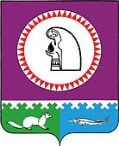 Об организации перевозок пассажиров и багажа речным транспортом по муниципальным маршрутам регулярных перевозок на территории Октябрьского районаВ соответствии с Федеральным законом от 06.10.2003 № 131-ФЗ «Об общих принципах организации местного самоуправления в Российской Федерации», в целях создания условий для предоставления транспортных услуг населению и организации транспортного обслуживания населения, повышения эффективности работы пассажирского речного транспорта на территории Октябрьского района:1. Утвердить Положение об организации перевозок пассажиров и багажа речным транспортом по муниципальным маршрутам регулярных перевозок на территории Октябрьского района согласно приложению. 2. Опубликовать постановление в официальном сетевом издании «октвести.ру».3. Постановление вступает в силу после его официального опубликования.4. Контроль за выполнением постановления возложить на первого заместителя главы Октябрьского района по вопросам строительства, жилищно-коммунального хозяйства, транспорта, связи Тимофеева В.Г.Глава Октябрьского района                                                                                       А.П. КуташоваИсполнитель:главный специалист отдела транспорта и связи администрации Октябрьского района Данилина С.С.тел. 8 (34678) 2-09-84   Приложение    к постановлению администрации        Октябрьского района    от «___ » _______ 2018 г. №_____ Положение об организации перевозок пассажиров и багажа речным транспортом по муниципальным маршрутам регулярных перевозок на территории Октябрьского района1. Общие положения1.1. Положение об организации перевозок пассажиров и багажа речным транспортом по муниципальным маршрутам регулярных перевозок на территории Октябрьского района (далее - Положение) регулирует отношения, связанные с созданием условий для предоставления транспортных услуг населению и организацией транспортного обслуживания населения Октябрьского района и устанавливает основные принципы организации регулярных перевозок пассажиров и багажа речным транспортом по муниципальным маршрутам в границах Октябрьского района.                                                   1.2. Действие настоящего Положения распространяется на юридических лиц и индивидуальных предпринимателей, осуществляющих перевозки пассажиров и багажа речным транспортом по муниципальным маршрутам регулярных перевозок в границах Октябрьского района (далее - Перевозчик).1.3. Уполномоченным органом на осуществление функций по организации регулярных перевозок в соответствии с постановлением администрации Октябрьского района от 20.10.2015 № 2451 «Об уполномоченном органе» является отдел транспорта и связи администрации Октябрьского района (далее- уполномоченный орган).1.4. Основные понятия и термины, используемые в настоящем Положении, применяются в значениях, определенных федеральным законодательством. 	2. Основные принципы организации транспортногообслуживания населения на муниципальных маршрутах регулярных перевозокОсновными принципами организации транспортного обслуживания населения на муниципальных маршрутах являются:1) обеспечение доступности транспортных услуг для населения;2) предъявление единых требований к качеству транспортного обслуживания населения;3) равенство условий доступа перевозчиков на рынок транспортного обслуживания;4) безопасность транспортного обслуживания.3. Организация транспортного обслуживания населения по муниципальным маршрутам регулярных перевозок3.1. Организация транспортного обслуживания населения по муниципальным маршрутам регулярных перевозок осуществляется путем реализации комплекса организационных мероприятий, направленных на удовлетворение потребностей населения в услугах по перевозке пассажиров и багажа в Октябрьском районе и включает: 3.1.1. Установление, изменение, отмену муниципальных маршрутов регулярных перевозок. 3.1.2. Утверждение расписания движения транспортных средств по муниципальному маршруту регулярных перевозок, при этом утверждение нового расписания отменяет действие предыдущего. 3.1.3. Ведение реестра муниципальных маршрутов регулярных перевозок. 3.1.4. Осуществление иных мероприятий, направленных на удовлетворение потребностей населения в транспортном обслуживании речным транспортом. 3.1.5. Установление регулируемых тарифов на перевозки по муниципальным маршрутам регулярных перевозок.3.2. Организатором перевозок на территории Октябрьского района является отдел транспорта и связи администрации Октябрьского района (далее – организатор перевозок). 4. Особенности организации транспортного обслуживания населения и        осуществления перевозок пассажиров и багажа в период осенней и весенней распутицы на территории Октябрьского района4.1. Организация транспортного обслуживания населения по муниципальным маршрутам в период осенней и весенней распутицы до начала осуществления перевозок воздушными судами осуществляется путем перевозки амфибийными судами на воздушной подушке. 4.2. Инициаторами организации маршрута и осуществления перевозок пассажиров и багажа по муниципальному маршруту на территории Октябрьского района вправе выступить любое юридическое лицо, индивидуальный предприниматель путем направления в уполномоченный орган заявления и следующих документов: - копия лицензии на перевозку внутренним водным транспортом, морским транспортом пассажиров;- информация о наличии транспортных средств (собственных или арендованных) планируемых к использованию для осуществления перевозки пассажиров;-  копия свидетельства о праве собственности на судно или копия договора аренды;-  копии пассажирского свидетельства Российского Речного Регистра;- справка о наличии в штате квалифицированного персонала, с указанием ФИО, стажа работы в пассажирских перевозках;-  планируемое расписание движения судов.4.3. Уполномоченный орган в течение пяти дней рассматривает заявление и предоставленные документы.    4.4. В случае предоставления полного пакета документов уполномоченный орган в течении десяти рабочих дней заключает с юридическим лицом, индивидуальным предпринимателем соглашение об оказании услуг по транспортному обслуживанию населения на территории Октябрьского района.4.5. Перевозка пассажиров и багажа амфибийными судами на воздушной подушке по муниципальным маршрутам Октябрьского района осуществляется на коммерческой основе.4.6. Тариф на перевозку пассажиров и багажа устанавливает юридическое лицо, индивидуальный предприниматель, оказывающий услуги по перевозке на муниципальных маршрутах Октябрьского района.5.   Установление, изменение, отмена муниципальных маршрутов регулярных перевозок5.1. Порядок установления, изменения, отмены муниципальных маршрутов регулярных перевозок устанавливается постановлением администрации Октябрьского района «О порядке установления, изменения, отмены муниципальных маршрутов регулярных перевозок».5.2. Формирование муниципальных маршрутов Октябрьского района осуществляется уполномоченным органом на основании анализа данных обследования пассажиропотоков, а также предложений перевозчиков, граждан, предприятий и организаций.5.3. Муниципальные маршруты устанавливаются, изменяются, отменяются постановлением администрации Октябрьского района.5.4. Инициаторами установления или изменения, отмены муниципальных маршрутов вправе выступить органы местного самоуправления, физические и юридические лица, общественные организации и объединения, путем направления в уполномоченный орган заявления и документов, установленных постановлением администрации Октябрьского района.         5.5. Муниципальный маршрут регулярных перевозок считается установленным или измененным со дня включения сведений о данных маршрутах в реестр муниципальных маршрутов регулярных перевозок или изменения таких сведений в этом реестре.5.6. Муниципальный маршрут регулярных перевозок считается отмененным со дня исключения сведений о данном маршруте из реестра муниципальных маршрутов регулярных перевозок.6. Формирование и ведение реестра муниципальных маршрутоврегулярных перевозок пассажиров и багажа речнымтранспортом на территории Октябрьского района6.1. Ведение реестра муниципальных маршрутов регулярных перевозок пассажиров и багажа речным транспортом (далее - реестр) осуществляет уполномоченный орган путем внесения сведений в течение десяти рабочих дней со дня принятия решения об установлении, изменении и отмене муниципальных маршрутов регулярных перевозок.6.2. Реестр ведется на бумажном носителе и в электронном виде и размещается уполномоченным органом на официальном веб-сайте Октябрьского района (www.oktregion.ru). 6.3. В реестр включаются следующие сведения:- порядковый номер муниципального маршрута;- наименование муниципального маршрута;- вид перевозок;- наименование промежуточных остановочных пунктов;- протяженность маршрута;- тип судов пассажирского транспорта;- полное наименование и организационно-правовая форма юридического лица, место его нахождения или Ф.И.О. индивидуального предпринимателя, контактная информация;- номер и дата заключения договора;- срок действия договора.6.4. Сведения, включенные в реестр и размещенные на официальном веб-сайте Октябрьского района, доступны для ознакомления без взимания платы.7. Права и обязанности организатора перевозок7.1. Проводить обследование пассажиропотоков, определять потребности населения в транспортном обслуживании.7.2. Определять параметры и количество транспортных средств, необходимых для обеспечения регулярных перевозок на каждом муниципальном маршруте.7.3.  Вести реестр муниципальных маршрутов регулярных перевозок.7.4. Осуществлять контроль за движением пассажирского транспорта по муниципальным маршрутам регулярных перевозок на территории Октябрьского района.7.5. Требовать от перевозчика осуществления регулярных перевозок пассажиров и багажа в соответствии с заключенным договором.7.6. Обеспечивать контроль за соблюдением перевозчиками правил обслуживания пассажиров.7.7. Осуществлять контроль за исполнением перевозчиком принятых договорных обязательств по осуществлению регулярных перевозок пассажиров и багажа на территории Октябрьского района.7.8. При неоднократном нарушении перевозчиком договорных обязательств по перевозке пассажиров организатор перевозок вправе принять меры в соответствии с заключенным договором.7.9. Принимать меры по устранению выявленных недостатков в организации пассажирских перевозок и направлять предложения о привлечении к ответственности перевозчиков, должностных лиц перевозчиков-организаций, не соблюдающих требования действующего законодательства и настоящего Положения.7.10. Проводить конкурс на право заключения договоров регулярных перевозок пассажиров и багажа речным транспортом по муниципальным маршрутам регулярных перевозок на территории Октябрьского района.7.11. Осуществлять финансирование по возмещению недополученных доходов перевозчику в соответствии с утвержденным Порядком предоставления субсидии из бюджета муниципального образования Октябрьский район организациям, осуществляющим регулярные перевозки пассажиров и багажа речным транспортом по муниципальным маршрутам регулярных перевозок между поселениями, входящими в состав Октябрьского района по регулируемым тарифам.  8. Заключительные положения8.1. Проведение конкурса на право заключения договоров регулярных перевозок пассажиров и багажа речным транспортом по муниципальным маршрутам регулярных перевозок осуществляется в соответствии с постановлением администрации Октябрьского района от 26.11.2015 № 2754 «О Порядке проведения конкурса на право заключения договоров регулярных перевозок пассажиров и багажа автомобильным, воздушным, речным транспортом по муниципальным маршрутам регулярных перевозок на территории Октябрьского района».8.2. По результатам конкурса на право заключения договоров регулярных перевозок пассажиров и багажа речным транспортом по муниципальным маршрутам регулярных перевозок с победителем конкурса заключается договор.8.3. Победителю конкурса предоставляется субсидия в соответствии с Порядком предоставления субсидий из бюджета муниципального образования Октябрьский район организациям, осуществляющим регулярные перевозки пассажиров и багажа речным транспортом по муниципальным маршрутам регулярных перевозок между поселениями, входящими в состав Октябрьского района по регулируемым тарифам, утвержденным постановлением администрации Октябрьского района от 17.07.2017 № 1725.Муниципальное образование Октябрьский районАДМИНИСТРАЦИЯ ОКТЯБРЬСКОГО РАЙОНАПОСТАНОВЛЕНИЕМуниципальное образование Октябрьский районАДМИНИСТРАЦИЯ ОКТЯБРЬСКОГО РАЙОНАПОСТАНОВЛЕНИЕМуниципальное образование Октябрьский районАДМИНИСТРАЦИЯ ОКТЯБРЬСКОГО РАЙОНАПОСТАНОВЛЕНИЕМуниципальное образование Октябрьский районАДМИНИСТРАЦИЯ ОКТЯБРЬСКОГО РАЙОНАПОСТАНОВЛЕНИЕМуниципальное образование Октябрьский районАДМИНИСТРАЦИЯ ОКТЯБРЬСКОГО РАЙОНАПОСТАНОВЛЕНИЕМуниципальное образование Октябрьский районАДМИНИСТРАЦИЯ ОКТЯБРЬСКОГО РАЙОНАПОСТАНОВЛЕНИЕМуниципальное образование Октябрьский районАДМИНИСТРАЦИЯ ОКТЯБРЬСКОГО РАЙОНАПОСТАНОВЛЕНИЕМуниципальное образование Октябрьский районАДМИНИСТРАЦИЯ ОКТЯБРЬСКОГО РАЙОНАПОСТАНОВЛЕНИЕМуниципальное образование Октябрьский районАДМИНИСТРАЦИЯ ОКТЯБРЬСКОГО РАЙОНАПОСТАНОВЛЕНИЕ«»2018г.№пгт. Октябрьскоепгт. Октябрьскоепгт. Октябрьскоепгт. Октябрьскоепгт. Октябрьскоепгт. Октябрьскоепгт. Октябрьскоепгт. Октябрьскоепгт. Октябрьское